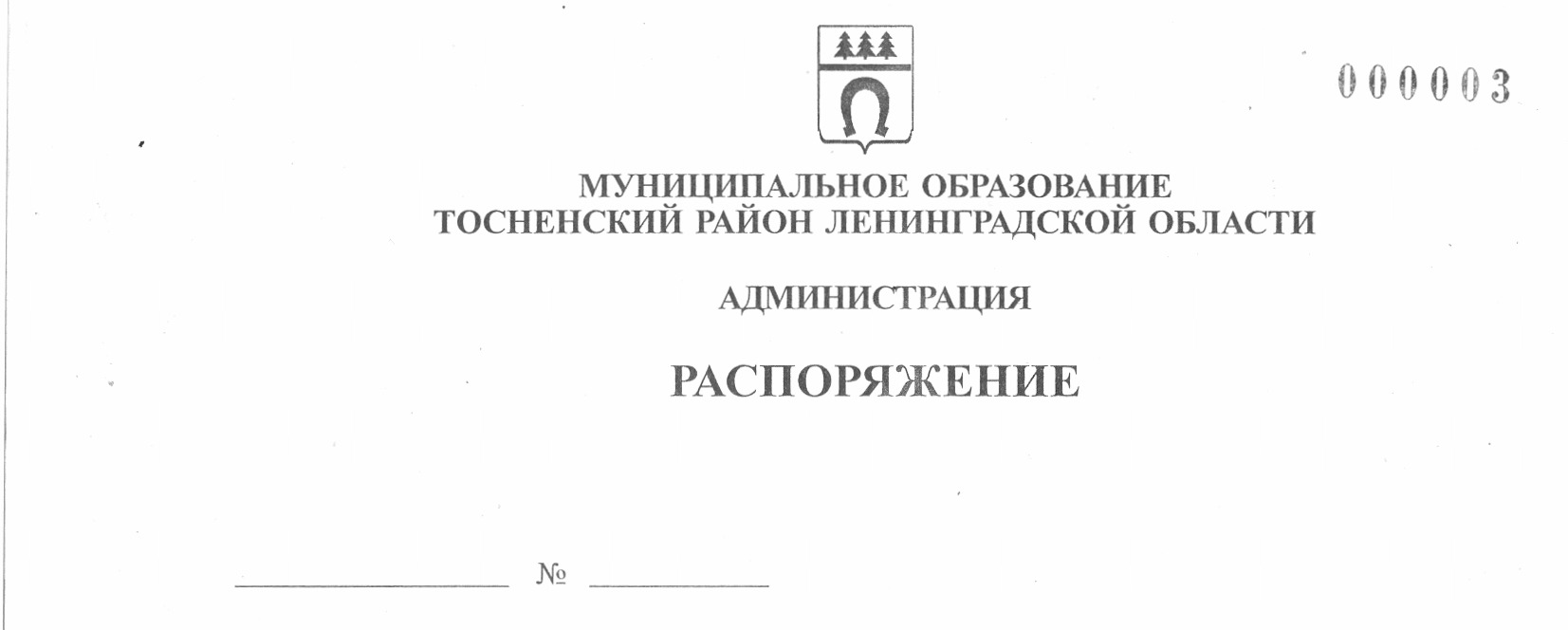 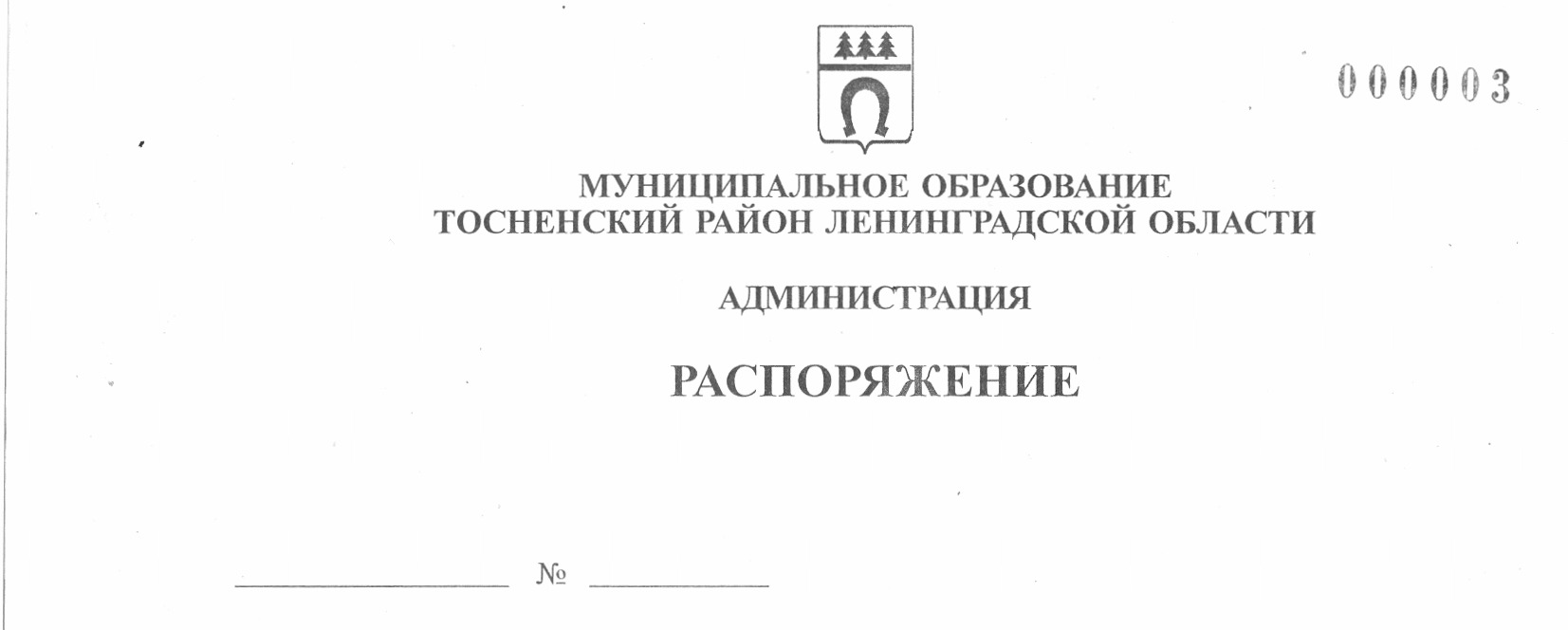    03.10.2022                          355-раО регулярном отоплении на территорииТосненского городского поселения Тосненского муниципального района Ленинградской областиВ связи с прогнозом о резком понижении температуры наружного воздуха и в соответствии с постановлением Правительства Ленинградской области от 19.06.2008 № 177 «Об утверждении правил подготовки и проведения отопительного сезона в Ленинградской области»:Теплоснабжающим организациям, расположенным на территории Тосненского городского поселения Тосненского муниципального района Ленинградской области, приступить к регулярному отоплению зданий всех назначений с 03 октября 2022 года.Опубликовать настоящее распоряжение на сайте администрации муниципального образования Тосненский район Ленинградской области в сети Интернет. Контроль за исполнением настоящего распоряжения возложить на заместителя главы администрации муниципального образования Тосненский район Ленинградской области Горленко С.А.Глава администрации	         А.Г. КлементьевКеменчежи Евгений Валерьевич, 8(81361)332579 га